Znak sprawy: BOPSiWR/ZP- 28 /2020			                                            									Bogatynia, dnia 04 grudnia 2020 r.ZAPYTANIE OFERTOWEZamawiający:Bogatyński Ośrodek Pomocy Społecznej i Wparcia Rodziny w Bogatyni
ul. Żołnierzy II Armii Wojska Polskiego 14
59-920 Bogatynia
Tel./Fax: 75 77 72 400/75 77 72 430zaprasza do złożenia oferty na: Zakup i dostawę 57 paczek świątecznych dla podopiecznych Bogatyńskiego Ośrodka Pomocy Społecznej i Wsparcia Rodziny                              w Bogatyni.Przedmiot zamówienia:Zakup i dostawa 57 paczek świątecznych dla podopiecznych Bogatyńskiego Ośrodka Pomocy Społecznej w Bogatyni określonych w formularzu oferty  stanowiącym Załącznik nr 1 do zapytania ofertowego. Szczegółowy opis warunków udzielenia zamówienia zawiera projekt umowy stanowiący Załącznik nr 2 do zapytania ofertowego.Termin realizacji zamówienia:Dostarczenie przedmiotu umowy nastąpi jednorazowo do dnia 16.12.2020r.Warunkami przystąpienia do przetargu są:- termin dostarczenia paczek do Zamawiającego najpóźniej do 16.12.2020r.,- realizacja pełnego asortymentu proponowanego w skład paczki,- cena jednostkowa netto jednej paczki nie może przekroczyć 200 zł dla osoby samotnej i 400 zł dla rodzin z dziećmi ,- dostawa ww. do Bogatyńskiego Ośrodka Pomocy Społecznej i Wsparcia Rodziny               w Bogatyni.Miejsce i termin złożenia oferty: 1. Ofertę należy złożyć w Bogatyńskiego Ośrodka Pomocy Społecznej i Wsparcia Rodziny w Bogatyni, 59-920 Bogatynia przy ulicy Żołnierzy II Armii Wojska Polskiego 14,2. Oferty można składać drogą pocztową, osobiście, e-mail (w przypadku wyboru oferty Zamawiający	będzie 	wymagał	dostarczenia	oryginału	oferty) 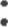 sekretariat@ops-bogatynia.pl.W przypadku przesłania oferty drogą elektroniczną Zamawiający będzie wymagał dostarczenia oryginału oferty przed podpisaniem umowy. 3. Ofertę należy złożyć wyłącznie na formularzu pn. „Formularz ofertowy” będący załącznikiem nr l do niniejszego zapytania w terminie do dnia 11.12.2020 r. do godziny 10.00. Datą złożenia oferty jest data wpływu do Ośrodka. 4. Oferty złożone po tym terminie nie będą rozpatrywane. W toku badania i oceny ofert Zamawiający może żądać od oferentów wyjaśnień dotyczących treści złożonych ofert. 5. Oferta złożona po terminie składania ofert zostanie zwrócona bez otwierania.
Kryterium wyboru oferty:Przy wyborze oferty najkorzystniejszej zamawiający będzie kierował się kryterium oceny ofert tj. jakością, ilością oraz ceną – cena 100% Warunki płatności:Płatność przelewem, po zrealizowaniu dostawy, na podstawie prawidłowo wystawionej faktury w terminie do 14 dni, licząc od dnia jej otrzymania na rachunek bankowy wskazany w fakturze.Sposób przygotowania oferty:Ofertę należy przygotować zgodnie z treścią formularza stanowiącego Załącznik                   nr 1 do zapytania ofertowego oraz  podpisane załączniki od nr 3 do 4.Ofertę należy sporządzić w formie pisemnej, w języku polskim, z opisem Wykonawcy (nazwa, adres) oraz nadanym znakiem sprawy: BOPSiWR/ZP- 28  /2020. Wykonawca zobowiązany jest złożyć ofertę na wszystkie wyszczególnione pozycje w załączniku nr 1 do niniejszego zapytania ofertowego; nieuwzględnienie choćby jednej pozycji spowoduje odrzucenie oferty.W przypadku złożenia ofert o takiej samej cenie zamawiający wezwie tych Wykonawców do złożenia ofert dodatkowych. Ceny ofert dodatkowych nie mogą być wyższe niż złożone pierwotnie.Zamawiający zastrzega sobie prawo odwołania lub unieważnienie niniejszego postępowania w każdym czasie bez podania przyczyn.Osoba upoważniona do kontaktu z Wykonawcami: Anna Korotko Bugajna  – tel. 75 77 72 421.Załączniki:            Załącznik nr 1 – formularz oferty
           Załącznik nr 2 – projekt umowy
           Załącznik nr 3 – oświadczenie wykonawcy RODO           Załącznik nr 4 – klauzula informacyjna           Załącznik nr 5 – oświadczenie art. 22 pkt 1 prawo zamówień publicznych           Załącznik nr 6 – oświadczenie art. 24 prawo zamówień publicznych.